2019 Girls Wrestling Camp404 Lecompton Rd, Perry, KS 66073Multipurpose building at back of school by track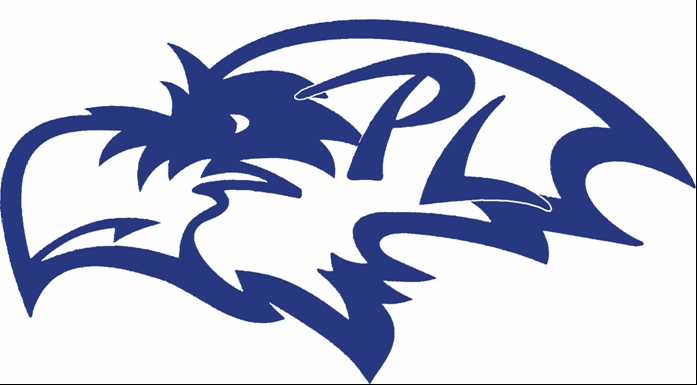 June 3rd, 4th, 5th from 6:00 – 7:30 pmCome join us in the wrestling room at PLHS for a GIRLS ONLY CAMP!!!The cost is just $10 for three days of technical instruction and live match opportunities!Guest clinicians will be announced at a later time: Bring your $10 and waiver form the first day of camp! Make checks out to: David Roberts or send via mail to David Roberts; 2149 NE 70th St. Topeka, KS 66617Waiver Statement:The undersigned states that he/she understands that the participant will engage in an athletic activity and that there is potential risk of injury.  The undersigned has examined the potential risks, assumes the risks and understands and agrees that the coaches of PLHS/PLMS and USD 343 are not and shall not be responsible for or liable for and injury or illness to person or damage to property resulting from the activity in which the participant is enrolled, and the participant and undersigned, hereby forever release and hold harmless the coaches of PLHS/PLMS and USD 343 of all claims of any kind that the participant, the undersigned, or their respective heirs, executors, administrators or assigns may have or claim to have resulting from participation in said activity.Name of Participant _______________________ Grade 2019-20 ________Signature of Parent/Guardian _________________________________